ОТКРОЙ СВОЙ БИЗНЕС ИЛИ СТАНЬ САМОЗАНЯТЫМ С ЦЕНТРОМ «МОЙ БИЗНЕС»Консультации по старту бизнеса и получению статуса самозанятогоОбучение, тренинги и конференцииЛьготные микрозаймыТестирование на предпринимательские способностиПродвижение в соцсетях для самозанятыхОставить заявку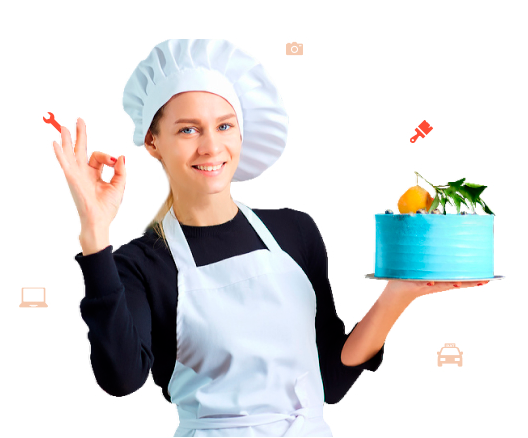 Федеральные программы обучения Корпорации МСП«Азбука предпринимателя».Программа нацелена на обучение потенциальных и начинающих предпринимателей разработке бизнес-плана с целью дальнейшей реализации разработанного бизнес-проекта и запуску нового дела.«Мама-предприниматель»Проект создан для женщин, которым важно сочетать профессиональную самореализацию с заботой о семье. К участию в проекте приглашаются женщины, имеющие несовершеннолетних детей и женщины, находящиеся в декретном отпуске; не ведущие официальную предпринимательскую деятельность или ведущие её не более 1 года.«Генерация бизнес идеи».Модуль, разработанный для поиска и оценки бизнес-идей. Подходит для начинающих и действующих предпринимателей и самозанятых. Поможет сформировать новую идею или изменить концепцию развития в постоянно изменяющейся рыночной ситуации.Программы проходят регулярно согласно расписанию мероприятий Центра «Мой бизнес».«Лаборатория роста»: проекты и конференцииЛаборатория роста – это объединение проектов и конференций для получения и совершенствования навыков самозанятых.«Наставничество для самозанятых»проект для начинающих предпринимателей, во время которого самозанятые повысят свои навыки по ведению бизнеса и смогут получить необходимую обратную связь от экспертов-наставников.«Лучшие практики самозанятых»проект, в котором представлены самые прибыльные и инновационные ниши для самозанятых, а также кейсы по развитию этих направлений. деятельность или ведущие её не более 1 года.«Вопрос-ответ от госорганов для самозанятых»мероприятие в формате вебинаров и семинаров, на котором самозанятые получат ответы на интересующие их вопросы от госорганов, найдут решения своих проблем.Продвижение в социальных сетяхВ качестве еще одной меры поддержки вы можете получить полноценную работу с вашими соцсетями:Упаковка социальных сетей.Социальные сети – самая простая и перспективная площадка для монетизации бизнеса. Мы поможем вам «упаковать» ваши соцсети (ВКонтакте, Instagram и другие), чтобы сделать их максимально эффективными для вашего дела.Создание фирменного стиля.Фирменный стиль продукта повышает продажи почти на 30%, поэтому его наличие играет важную роль в развитии бизнеса. Создание фото-контента. Ни одна социальная сеть не обходится без визуального контента, а наличие грамотно составленных и качественных фотоматериалов способствует развитию лояльности аудитории, повышает вовлеченность, и, как следствие, напрямую влияет на продажи.Настройка таргетированной рекламы.Для того, чтобы ваш товар или услугу заметила именно ваша целевая аудитория, используют таргетированную рекламу. Примечание: в приоритете получения данной услуги самозанятые, получившие финансовую поддержку в центре «Мой бизнес» и/или победившие в конкурсах и проектах для самозанятых от центра «Мой бизнес»Также вы можете обратиться за бесплатной консультацией по вопросам разработки маркетинговой концепции продвижения вашего бренда.
Запись по телефону: (4932) 66-67-67 (доб 602).